17 мая 2022 года № 749В соответствии с Федеральным законом от 6 октября 2003 года                            № 131–ФЗ «Об общих принципах организации местного самоуправления в Российской Федерации», на основании Устава муниципального образования города Чебоксары – столицы Чувашской Республики, принятого решением Чебоксарского городского Собрания депутатов от 30 ноября 2005 года № 40, Чебоксарское городское Собрание депутатовР Е Ш И Л О:1. Внести в Регламент Чебоксарского городского Собрания депутатов седьмого созыва, утвержденный решением Чебоксарского городского Собрания депутатов от 24 декабря 2022 года № 99, следующие изменения:1) в абзаце первом пункта 3 статьи 10 слова «контрольный орган города Чебоксары – контрольно-счетную палату» заменить словами «Контрольно-счетную палату Чувашской Республики, осуществляющую полномочия по осуществлению внешнего муниципального финансового контроля в муниципальном образовании город Чебоксары»;2) в пункте 2 статьи 23:а) в подпункте 15 слова «и контрольного органа города Чебоксары – контрольно-счетной палаты» исключить;б) подпункт 16 признать утратившим силу;в) в подпункте 17 слова «и контрольного органа города Чебоксары – контрольно-счетной палаты» исключить;г) дополнить подпунктами 18,19 и 20 следующего содержания:«18) вправе принимать участие в работе заседаний постоянных комиссий и рабочих групп, с правом решающего голоса;19) в случае отсутствия председателя и заместителя председателя постоянной комиссии, а также в случае принятия постоянной комиссией при участии председателя и заместителя председателя постоянной комиссии решения ведет заседание постоянной комиссии;20) ведет совместное заседание постоянных комиссий в случае принятия постоянными комиссиями, участвующими на совместном заседании постоянных комиссий, такого решения;»;д) подпункт 18 считать подпунктом 21;3) пункт 3 статьи 28 дополнить абзацами третьим, четвертым и пятым следующего содержания:«В случае досрочного прекращения полномочия председателя постоянной комиссии председатель постоянной комиссии утверждается решением Собрания депутатов.Новая кандидатура на должность председателя постоянной комиссии Собрания депутатов предлагается для утверждения постоянной комиссией. Если кандидатура председателя постоянной комиссии будет отклонена на заседании Собрания депутатов большинством голосов от числа избранных депутатов, то до избрания нового председателя постоянной комиссии его обязанности на заседаниях постоянной комиссии исполняет по поручению главы города Чебоксары – председателя Чебоксарского городского Собрания депутатов заместитель председателя постоянной комиссии или один из членов комиссии.»; 4) абзацы второй, третий, четвертый и пятый пункта 9 статьи 28 изложить в следующей редакции:«При рассмотрении проекта решения Собрания депутатов постоянная комиссия принимает следующие решения с рекомендацией:1) вынести проект решения на Собрание депутатов и рекомендовать принять его полностью либо в части;2) вынести проект решения на Собрание депутатов и рекомендовать направить проект решения на доработку;3) вынести проект решения на Собрание депутатов и рекомендовать не принимать.»;5) пункт 2 статьи 29 изложить в следующей редакции:«2. Совместное заседание постоянных комиссий ведет один из председателей постоянных комиссий по согласованию, либо глава города Чебоксары – председатель Чебоксарского городского Собрания депутатов в случае принятия постоянными комиссиями, участвующими на совместном заседании постоянных комиссий, такого решения.»;6) статью 34 признать утратившим силу;7) абзац восьмой пункта 1 статьи 42 изложить в следующей редакции: «В целях контроля за исполнением бюджета города Чебоксары привлекается Контрольно-счетная палата Чувашской Республики, осуществляющая полномочия по осуществлению внешнего муниципального финансового контроля в муниципальном образовании город Чебоксары.».2. Настоящее решение вступает в силу со дня его официального опубликования, за исключением положений, для которых настоящим решением установлены иные сроки вступления их в силу.3. Подпункты а, б и в пункта 2, пункты 6 и 7 части 1 настоящего решения вступают в силу с 1 июля 2022 года. 4. Опубликовать настоящее решение в Вестнике органов местного самоуправления города Чебоксары и разместить на официальном сайте города Чебоксары в информационно-телекоммуникационной сети Интернет.5. Контроль за исполнением настоящего решения возложить на постоянную комиссию Чебоксарского городского Собрания депутатов по местному самоуправлению и законности (Н.Ю. Евсюкова).Глава города Чебоксары                                                                  О.И. КортуновЧувашская РеспубликаЧебоксарское городскоеСобрание депутатовРЕШЕНИЕ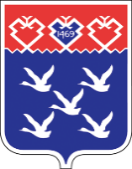 Чǎваш РеспубликиШупашкар хулиндепутатсен ПухăвĕЙЫШĂНУ